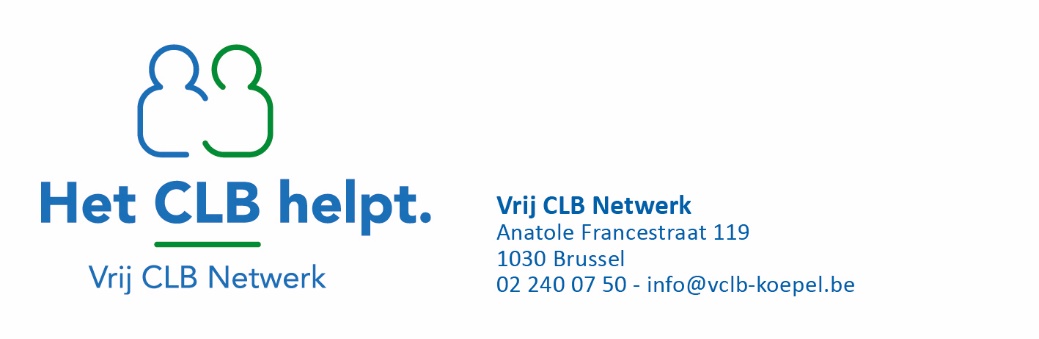 LeeswijzerBeste collega’s,Zoals jullie weten, maakten we in het kader van de verandertrajecten in de centra in het najaar van 2016 een overzichtsdocument met voorbeelden van uitvoerende activiteiten per kernproces. Dit kwam tot stand met input vanuit verschillende hoeken en na interprovinciale afstemming.Ondertussen zijn we een paar jaar verder en – hoeft het gezegd? – stond de CLB-wereld niet stil. We gingen op zoek naar meerwaarde in samenwerking overheen de centra, ook voor secundaire processen. Het decreet leerlingenbegeleiding kreeg vorm en ging op 1/9/2018 van start. Inspectie werkte in co-creatie met de begeleidingsdiensten CLB een referentiekader voor CLB-kwaliteit uit en hanteert sinds november 2018 een gloednieuw toezichtskader voor doorlichtingen in CLB.Omdat ‘alles met alles’ te maken heeft, werkte een ad hoc groep in opdracht van het Directiecomité van Vrij CLB Netwerk een voorstel uit voor betere afstemming van onze kernprocessen op de nieuwe (regelgevende) context. De ad hoc groep dook in het decreet en de bijhorende memorie van toelichting, en formuleerde op basis daarvan waar nodig voorstellen voor herformulering van de kernprocessen. Deze tekst werd einde augustus verspreid aan alle centra.Na enkele maanden werken in de context van het (nieuwe) decreet leerlingenbegeleiding bezorgen we u hierbij een beperkte UPDATE van de tekst van augustus 2018:Omdat we signalen opvangen dat er relatief grote verschillen zijn in de interpretatie van de rol van CLB in KP 5, herformuleren we KP5. Zo maken we duidelijker wat het CLB daarin zelf opneemt en werken we aan een grotere gelijkgerichtheid binnen Vrij CLB NetwerkWe voegen een addendum toe waarin we voor elk kernproces de relevante ontwikkelingsschalen uit het toezichtskader van inspectie oplijsten. Zo geven we jullie als medewerkers in de centra een houvast in jullie werk vanuit de bril die inspectie opzet op het moment dat ze een centrum komt doorlichtenWe voegen een nota toe over de opmaak van (gemotiveerde) verslagen in het kader van het M-decreet, naar aanleiding van vele vragen die we het voorbije anderhalf jaar kregen daarover. De overleggroep PGZ boog zich in samenspraak met het veld en met het directiecomité over een herformulering van KP 7 die in lijn ligt met het decreet leerlingenbegeleiding. Het resultaat werd bekrachtigd op het directiecomité van 24 mei 2019.Dit zijn de NIEUWE kernprocessen per 1 september 2019:Omdat we het in kader van centrumoverstijgende samenwerking ook belangrijk vinden om beter in te zetten op een eenduidigere registratie in LARS, deed de ad hoc werkgroep in dezelfde beweging ook dadelijk voorstellen voor een betere afstemming van de Lars-functies op de nieuwe kernactiviteiten.Hieronder vind je het resultaat:Een geactualiseerde lijst van voorbeelden van uitvoerende activiteiten, netjes geordend per geactualiseerd kernproces, en gelinkt aan de juiste kernactiviteiten en Lars-functiesEen overzichtstabel met de huidige Lars-functies en de nieuwe Lars-functiesIn de bijlage bij dit document vind je het eindverslag van de ad hoc werkgroep voor het Directiecomité. Daarin vind je – per kernproces - de motivering/onderbouwing waarom we bepaalde voorstellen van herformulering deden. I	Lijst met voorbeelden van uitvoerende activiteiten per kernprocesII	Overzichtstabel huidige LARS-functies versus nieuwe LARS-functies III 	Bijlage: 	Eindverslag van de ad hoc werkgroep kernprocessen, met per kernproces de motivering/onderbouwing voor de gemaakte keuzes. UitgangspuntIn dit voorbeeld wordt een nieuwe leerling besproken met school op MDO. Kleuter in kwestie heeft een multipele ontwikkelingsproblematiek en groeit op in een kansarm gezin. In het verleden werd nooit diagnostiek gedaan.KP 1: De vraag wordt onthaald en verhelderd op school. Er gebeurt een bijkomende vraagverheldering via telefoon met de mama. Mama maakt een afspraak met CLB.KP3 Analyse: er wordt een HGD-traject gelopen; na alles in kaart te hebben gebracht is het duidelijk dat er een meervoudige problematiek is (motorisch, cognitief en socio-emotioneel). Gezien vermoed wordt dat er een samenhang is tussen de drie elementen, bestaat het advies enerzijds uit een gerichte aanpak in de klas en anderzijds uit verder onderzoek in een gespecialiseerde setting. Omwille van de ernst van de motorische problematiek wordt ondersteuning type 4 voorgesteld.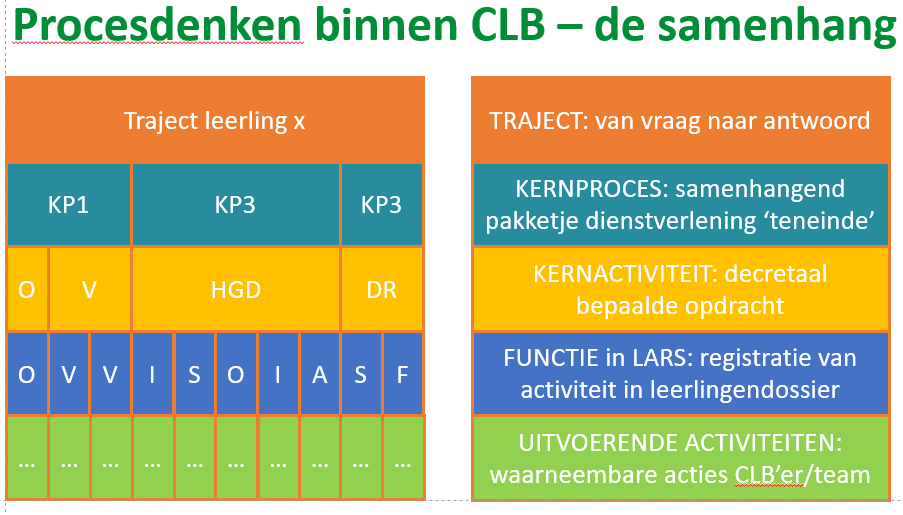 KP 3 Coö: Er wordt samengewerkt met het netwerk in het kader van een warme overdracht. En er wordt een gemotiveerd verslag opgemaakt en geformaliseerd.Onze stelling is: hoe preciezer we de samenhang tussen ‘hulpverleningstrajecten’, kernprocessen, kernactiviteiten en functies in Lars kunnen beschrijven, hoe meer we dezelfde kaders gebruiken in ons denken en handelen en hoe gelijkgerichter we werken als sector. En dus ook hoe gelijkgerichter we registreren in Lars, wat de consistentie van onze data ten goede komt.SitueringKernprocessen beschrijven een samenhangend deel van de dienstverlening, gekenmerkt door de omzetting van een ‘input’ naar een ‘output’, m.a.w. binnen een kernproces voeren we een aantal activiteiten uit met een bepaald doel (het ‘teneinde’).In het nieuwe referentiekader CLB-kwaliteit vinden we daaromtrent volgende elementen terug.Het CLB begeleidt lerenden via een vraaggestuurde aanpak.[…]De begeleiding bestaat uit een traject op maat op basis van de kernactiviteiten onthaal, vraagverheldering, handelingsgericht advies, handelingsgerichte diagnostiek, begeleiding en de draaischijffunctie.[…]Het CLB adviseert het schoolteam.Het CLB zet zijn kernactiviteit signaalfunctie op in om de brede basiszorg te versterken.Het CLB adviseert het schoolteam in de verhoogde zorg door in te zetten op de kernactiviteit consultatieve leerlingenbegeleiding.Ook dit zijn processen, maar op een héél hoog niveau, m.a.w. er valt heel wat onder. De omschrijving van het R-CLB-K is tegelijk ook richtinggevend in de aard van kernactiviteiten die kunnen worden ingezet – en kunnen we niet zomaar naast ons neerleggen.Anderzijds zijn er een aantal cruciale CLB-opdrachten die in het referentiekader CLB-kwaliteit minder ‘afgelijnd’ omschreven worden als afzonderlijke kwaliteitsverwachting of dienstverlening, maar verweven zitten met kwaliteitsverwachtingen die op een meer algemeen niveau omschreven zijn:Medisch-preventieve activiteiten (ons KP7) zit vervat in de kwaliteitsverwachting ‘Het CLB werkt op de 4 begeleidingsdomeinen’.Leerplichtbegeleiding zit eveneens in deze kwaliteitsverwachting vervat.Collectief en objectief informeren (ons KP5) zit vervat in de kwaliteitsverwachting ‘Het CLB werkt samen met alle scholen van het werkgebied’.In het toezichtskader dat inspectie vanaf volgend schooljaar zal hanteren bij doorlichtingen van centra, gebruikt inspectie in haar raamwerk ook het begrip ‘kernprocessen’. Daarnaast spreekt inspectie van ondersteunende processen. Ze hanteert daarbij volgende onderverdeling:In wat volgt toetsen we onze kernprocessen af aan de ‘houdbaarheid’ ervan binnen de context van het nieuwe decreet op de leerlingenbegeleiding (inclusief memorie van toelichting) en BVR operationalisering van de leerlingenbegeleiding.Waar nodig herformuleren we het kernproces zodat het beter aansluit bij het nieuwe decretale context. En voor elk kernproces gaan we na welke functies in Lars ingezet kunnen of moeten worden, wetende dat de kernprocessen tot nader order een VCLB-materie zijn, in tegenstelling tot de bepalingen van het decreet en de Lars-applicatie (en -nomenclatuur) die netoverstijgend gelden.Kernprocessen vs decreet/BVRKP 1 ONTHAALKP 2 INFORMEREN EN ADVISERENKP 3 ANALYSEREN, BEGELEIDEN EN COÖRDINERENKP 4 ANALYSEREN, BEGELEIDEN EN COÖRDINEREN IN VERONTRUSTENDE SITUATIESKP 5 COLLECTIEF OBJECTIEF INFORMERENKP6 SIGNALEREN EN/OF INHOUDELIJKE EXPERTISE INBRENGENKP7 MEDISCH-PREVENTIEVE ACTIVITEITENSyntheseIn onderstaand schema worden licht gewijzigde functies in LARS gebruikt. Verder in de tekst wordt daar verder op ingegaan.Naast dit beknopte syntheseschema voorzien we een uitgebreider syntheseschema met per kernproces ook een oplijsting van uitvoerende activiteiten, ter ondersteuning van de CLB-medewerkers in het  werken met de vernieuwde kernprocessen en kernactiviteiten.LARS – functies Onderwerp:Match kernprocessen-kernactiviteiten-functies in LARS – UPDATE 2Datum:1 september 2019Auteur(s):Ad hoc werkgroep kernprocessenStatus:definitiefBestemd voor:Personeelsleden vrije CLB’sKernproces 1: Onthalen en verhelderen van de vraag teneinde kinderen/jongeren (en hun context) met een hulpvraag toe te leiden naar een gepast aanbod, intern of extern.Kernproces 2: Handelingsgericht adviseren teneinde de vraagsteller de gepaste informatie te geven om in functie van de leerling gerichte stappen te kunnen zetten.Kernproces 3: Handelingsgericht diagnosticeren, begeleiden en coördineren teneinde leerlingen (en ouders) maximaal te laten participeren aan het onderwijsleerproces door goede afstemming op de onderwijs- en opvoedingsbehoeften.Kernproces 4: Handelingsgericht diagnosticeren begeleiden en coördineren teneinde via aanklampend werken de ontwikkelingskansen van leerlingen te vrijwaren en veiligheid te garanderen.Kernproces 5: Collectief en objectief informeren over het volledige onderwijslandschap, het studiekeuzeproces en de arbeidsmarkt teneinde leerlingen en ouders in staat te stellen tot het maken van juiste keuzes, die het welbevinden, de betrokkenheid en kwalificatie kunnen bevorderen.Kernproces 6: Signaleren en/of inhoudelijke expertise inbrengen in de school teneinde te faciliteren dat schoolteams en leerkrachten planmatig en zelfstandig de zorg voor al hun leerlingen opnemen.Kernproces 7: Omvat het aanbod binnen de systematische contactmomenten, de selectieve contactmomenten, het vaccineren en de profylaxis van besmettelijke aandoeningen teneinde psychosociale en somatische problemen tijdig op te sporen en te voorkomen.Het CLB begeleidt lerenden via een VRAAGGESTUURDE aanpak op de 4 begeleidingsdomeinen.Cliënt = ll/ouderHet CLB begeleidt lerenden via een VRAAGGESTUURDE aanpak op de 4 begeleidingsdomeinen.Cliënt = ll/ouderHet CLB begeleidt lerenden via een VRAAGGESTUURDE aanpak op de 4 begeleidingsdomeinen.Cliënt = ll/ouderHet CLB begeleidt lerenden via een VRAAGGESTUURDE aanpak op de 4 begeleidingsdomeinen.Cliënt = ll/ouderKERNPROCESSENKERNACTIVITEITENFUNCTIES LARSUitvoerende activiteitenKP1: Onthalen en verhelderen van de vraag teneinde kinderen/jongeren (en hun context) met een hulpvraag toe te leiden naar een gepast aanbod, intern of extern.DOEL: juist toeleiden naar gepaste zorgOnthaalVraagverhelderingDraaischijffunctieOnthaalVraagverhelderingDraaischijffunctieActief beluisteren van alle vragen van scholen, ouders, leerlingen anderen die bij het CLB binnenkomen (via telefoon, mail, fysiek contact, CLBch@t…)Deelnemen aan gestructureerd zorgoverleg (cel leerlingenbegeleiding, MDO, klassenraad…) ifv nieuwe aanmeldingenDeelnemen aan oudercontacten i.f.v. nieuwe aanmeldingenVerhelderen van de vraag (HGW) om gericht te kunnen toeleidenUitleg geven over de rol van het CLB, hoe gewerkt zal worden en hoe CLB-traject er kan uitzienSchriftelijke info bezorgen (rechten en plichten, DRM, werking CLB-MDT…)Gepast onthalen van crisissituaties en handelen volgens gemaakte interne afspraken (centrumniveau)Hulpvraag/nood/verwachtingen scherp krijgen in functie van triage: voor wie? Alle hulpvragen aftoetsen aan de fasering van het zorgcontinuüm ifv correcte toeleiding naar school dan wel CLBAfspraken maken over hoe leerkracht/ouder/derden de bezorgdheid bespreekt met lln Op basis van gemaakte afspraken de casus heel duidelijk en met alle informatie doorgeven aan de juiste personen (intern of extern)Bij verwijzing naar externe dienst (draaischijffunctie) de nodige info meegevenBij kansengroepen waar nodig zelf afspraak maken bij juiste dienst en cliënt (waar nodig) vergezellen ifv warme overdracht. Bij kansengroepen checken of toeleiding naar externe diensten effectief gelukt is (nazorg)Aanbieden van een eerste contact voor anderstalige nieuwkomers i.f.v. integratie en participatie in de schoolse contextKP2 Handelingsgericht adviseren teneinde de vraagsteller de gepaste informatie te geven om in functie van de leerling gerichte stappen te kunnen zetten.(zowel rechtstreeks met leerling (cliënt=leerling en actor= leerling (en evtl actor=ouder) als onrechtstreeks met school (client=leerling en actor=schoolteam)DOEL: de leerling (ouders) of de school kan zelf verder met de hulpvraag over deze leerlingVraagverhelderingHandelingsgericht adviesDraaischijffunctieVraagverhelderingHandelingsgericht adviesDraaischijffunctieHet zorgaanbod en zorgbeleid van de school actief bevragenMee nadenken over maatregelen in fase 0 en 1 (onderwijsbehoeften en redelijke aanpassingen) voor een concrete individuele lln en handelingsgericht adviseren. Eenvoudige vragen van de leerlingen beantwoorden door informatie en verder advies te gevenOuders en leerlingen informeren over de verschillende keuzemogelijkheden en op weg zetten om gericht gepaste keuzes te makenOp basis van gemaakte afspraken de casus heel duidelijk en met alle informatie doorgeven aan de juiste personen (intern of extern)Bij verwijzing naar externe dienst (draaischijffunctie) de nodige info meegevenBij kansengroepen waar nodig zelf afspraak maken bij juiste dienst en cliënt (waar nodig) vergezellen ifv warme overdracht. KP3: Handelingsgericht diagnosticeren, begeleiden en coördineren teneinde leerlingen (en ouders) maximaal te laten participeren aan het onderwijsleerproces door goede afstemming op de onderwijs- en opvoedingsbehoeften.DOEL: maximale participatie onderwijsleerproces, rekening houdend met specifieke onderwijsbehoeften Handelingsgerichte diagnostiekBegeleidingDraaischijffunctieHGD-IntakeHGD-StrategieHGD-OnderzoekHGD-Integratie en aanbevelingHGD-AdviesHGD-(Handelen en) evaluerenSelectief contactmomentBegeleidingDraaischijffunctieFormalisering attest/adviesKP 3a: Handelingsgericht diagnostisch diagnosticeren, teneinde een advies op maat te formuleren afgestemd op de noden van leerling en zijn context.Onderwijsbehoeften in kaart brengen (samen met school en evt externen)De impact bepalen van (medische) problemen op schoolse participatieProtectieve factoren en risicofactoren ivm de ontwikkeling bij kind en jongere inschatten door o.a.selectieve onderzoekenintelligentie-onderzoekenonderzoek schoolse vaardighedenin kaart brengen van de contextvragenlijstenobservaties…(classificerende) diagnoses stellen conform de Prodia-protocollen en rekening houdend met faire diagnostiekIntern multidisciplinair teamoverlegStand van zaken weergeven aan de school over het traject dat CLB loopt met een leerlingHGD-verslag opmakenTrajecten naar (gemotiveerd) verslag of A-doc Multidisciplinaire expertise vertalen naar handelingsgerichte adviezenAdviezen vertrekken na een HGD-traject bijv.overleg met leerling, ouders, school o.a. afweging redelijke aanpassingenop maat informeren over de financierings- en ondersteuningsmogelijkheden (PVF vanuit VAPH, IVT/IT vanuit FOD SZ, dagbesteding, begeleid werken, juridische beschermingsmaatregelen)participeren aan de opmaak van individuele handelingsplannen in BuOVerwijzing naar externe hulpverleningHGD-adviezen evalueren (i.f.v. afsluiten van traject)Overleggen met het netwerk (bijv. MFC, BuO,…) om na te gaan hoe extra aanpassingen kunnen gerealiseerd worden op school Samenwerken met andere diagnostische centra: gerichte toeleiding en overleg, opvolging na doorverwijzing (draaischijffunctie)KP3: Handelingsgericht diagnosticeren, begeleiden en coördineren teneinde leerlingen (en ouders) maximaal te laten participeren aan het onderwijsleerproces door goede afstemming op de onderwijs- en opvoedingsbehoeften.DOEL: maximale participatie onderwijsleerproces, rekening houdend met specifieke onderwijsbehoeften Handelingsgerichte diagnostiekBegeleidingDraaischijffunctieHGD-IntakeHGD-StrategieHGD-OnderzoekHGD-Integratie en aanbevelingHGD-AdviesHGD-(Handelen en) evaluerenSelectief contactmomentBegeleidingDraaischijffunctieFormalisering attest/adviesKP 3b: Begeleiden teneinde de leerling te versterken in het omgaan met de moeilijkheden die zijn of haar welbevinden verstorenBegeleiden van leerlingen binnen alle domeinen (maar niet als het over maatschappelijk noodzaak gaat)Motiverende gesprekken voerenDe context van de leerling versterkenAanklampend begeleiden bij kansarmoedeCrisishulp bij leerlinggebonden ingrijpende gebeurtenissen (bijv. overlijden van een ouder)Stand van zaken weergeven aan de school over het traject dat CLB loopt met een leerlingKP3: Handelingsgericht diagnosticeren, begeleiden en coördineren teneinde leerlingen (en ouders) maximaal te laten participeren aan het onderwijsleerproces door goede afstemming op de onderwijs- en opvoedingsbehoeften.DOEL: maximale participatie onderwijsleerproces, rekening houdend met specifieke onderwijsbehoeften Handelingsgerichte diagnostiekBegeleidingDraaischijffunctieHGD-IntakeHGD-StrategieHGD-OnderzoekHGD-Integratie en aanbevelingHGD-AdviesHGD-(Handelen en) evaluerenSelectief contactmomentBegeleidingDraaischijffunctieFormalisering attest/adviesKP 3c: Coördineren van het zorgtraject teneinde afstemming en continuïteit te realiseren tussen de schoolse context en het externe zorgtraject van de leerling Toeleiden naar externen (warme overdracht) en opvolgenAfstemming zoeken tussen school en externe hulpverlening (communicatie en informatie-uitwisseling…)Stand van zaken weergeven aan de school over het traject dat CLB loopt met een leerlingIntegratie na externe hulpverlening, na buitengewoon onderwijs…Deelnemen aan cliëntoverleg en bemiddeling in het kader van jeugdhulpKP4: Handelingsgericht diagnosticeren begeleiden en coördineren teneinde via aanklampend werken de ontwikkelingskansen van leerlingen te vrijwaren en veiligheid te garanderen.DOEL: ontwikkelingskansen vrijwaren en veiligheid garanderen Handelingsgerichte diagnostiekBegeleidingDraaischijffunctieHGD-IntakeHGD-StrategieHGD-OnderzoekHGD-Integratie en aanbevelingHGD-AdviesHGD-(Handelen en) evaluerenSelectief contactmomentBegeleidingDraaischijffunctieFormalisering attest/advies4a: Handelingsgericht analyseren en bespreekbaar maken teneinde de risico’s en beschermende factoren/krachten in te schatten binnen de leefwereld van het kind/de jongere en in overleg te gaan met de betrokkenenProtectieve factoren en risicofactoren ivm de ontwikkeling en veiligheid bij kind en jongere inschatten door o.a.selectieve onderzoekenin kaart brengen van de contextvragenlijstenIntern multidisciplinair teamoverlegErnst-taxatieDe verontrusting vroegtijdig bespreken Stand van zaken weergeven aan de school over het traject dat CLB loopt met een leerlingMultidisciplinaire expertise vertalen naar handelingsgerichte adviezenAdviezen verstrekken na een HGD-traject bijv.overleg met leerling, ouders (school) over de verontrustingop maat informeren over maatregelenverwijzing naar externe hulpverleningNa inschatting met team van maatschappelijke noodzaak indien nodig een M-doc opmaken voor verwijzing naar een GVAdviezen evalueren (i.f.v. afsluiten van traject)KP4: Handelingsgericht diagnosticeren begeleiden en coördineren teneinde via aanklampend werken de ontwikkelingskansen van leerlingen te vrijwaren en veiligheid te garanderen.DOEL: ontwikkelingskansen vrijwaren en veiligheid garanderen Handelingsgerichte diagnostiekBegeleidingDraaischijffunctieHGD-IntakeHGD-StrategieHGD-OnderzoekHGD-Integratie en aanbevelingHGD-AdviesHGD-(Handelen en) evaluerenSelectief contactmomentBegeleidingDraaischijffunctieFormalisering attest/advies4b: Begeleiden teneinde de risico's die de ontwikkeling bedreigen te verkleinen, veiligheid te verhogen en ontwikkelingskansen te biedenAanklampend begeleiding in situaties van kansarmoedeVindplaatsgericht werken (huisbezoeken) bij heel kwetsbare gezinnen Aanklampend begeleiden van hardnekkige spijbelaars Nauwe samenwerking met de school met als doel de leerling terug naar school te krijgen of op school te kunnen houden Participeren aan de adviserende klassenraad (‘tuchtklassenraad’) voorafgaand aan definitieve uitsluitingAanklampend begeleiden van leerlingen bij verontrusting, in samenwerking met netwerkpartners Afspraken maken met de school in samenspraak met de cliënt om de veiligheid te garanderenStand van zaken weergeven aan de school over het traject dat CLB loopt met een leerlingKP4: Handelingsgericht diagnosticeren begeleiden en coördineren teneinde via aanklampend werken de ontwikkelingskansen van leerlingen te vrijwaren en veiligheid te garanderen.DOEL: ontwikkelingskansen vrijwaren en veiligheid garanderen Handelingsgerichte diagnostiekBegeleidingDraaischijffunctieHGD-IntakeHGD-StrategieHGD-OnderzoekHGD-Integratie en aanbevelingHGD-AdviesHGD-(Handelen en) evaluerenSelectief contactmomentBegeleidingDraaischijffunctieFormalisering attest/advies4c: Coördineren van het hulptraject teneinde afstemming en continuïteit te realiseren in het hulptraject van de leerling Toeleiden naar externen zoals huisarts, VK/OCJ, sociale dienst politie, RTJH, NRTH, jeugdrechtbank, time out, netwerk leerrecht…Opvolgen: contact houden met externe diensten waar een leerling verder opgevolgd wordt, om er zo voor te zorgen dat de leerling opnieuw goed geïntegreerd kan worden in de school; contactpersoonschap ikv IJH Integratie in school na externe hulpverlening, samenwerken met de school en externen om welzijnsadviezen te vertalen naar pedagogisch-didactische aanpakStand van zaken weergeven aan de school over het traject dat CLB loopt met een leerlingVeiligheid verzekeren o.a. door rondetafels en/of cliëntoverleg aan te vragen en/of eraan te participerenDeelnemen aan cliëntoverleg en bemiddeling in het kader van jeugdhulpHet CLB begeleidt lerenden via een AANBODGESTUURDE aanpak op de 4 begeleidingsdomeinen.LeerplichtopvolgingBegeleiding anderstalige nieuwskomers	zie KP 1, 2, 3, 4 hierboven: voorbeelden van uitvoerende activiteiten in een aanbodgestuurde aanpak staan schuingedruktBegeleiding buitengewoon onderwijsTrajecten ifv verplichte adviezen Keuzeprocessen onderwijsloopbaanSystematische contactmomentenVaccinaties en profylactische maatregelenHet CLB begeleidt lerenden via een AANBODGESTUURDE aanpak op de 4 begeleidingsdomeinen.LeerplichtopvolgingBegeleiding anderstalige nieuwskomers	zie KP 1, 2, 3, 4 hierboven: voorbeelden van uitvoerende activiteiten in een aanbodgestuurde aanpak staan schuingedruktBegeleiding buitengewoon onderwijsTrajecten ifv verplichte adviezen Keuzeprocessen onderwijsloopbaanSystematische contactmomentenVaccinaties en profylactische maatregelenHet CLB begeleidt lerenden via een AANBODGESTUURDE aanpak op de 4 begeleidingsdomeinen.LeerplichtopvolgingBegeleiding anderstalige nieuwskomers	zie KP 1, 2, 3, 4 hierboven: voorbeelden van uitvoerende activiteiten in een aanbodgestuurde aanpak staan schuingedruktBegeleiding buitengewoon onderwijsTrajecten ifv verplichte adviezen Keuzeprocessen onderwijsloopbaanSystematische contactmomentenVaccinaties en profylactische maatregelenHet CLB begeleidt lerenden via een AANBODGESTUURDE aanpak op de 4 begeleidingsdomeinen.LeerplichtopvolgingBegeleiding anderstalige nieuwskomers	zie KP 1, 2, 3, 4 hierboven: voorbeelden van uitvoerende activiteiten in een aanbodgestuurde aanpak staan schuingedruktBegeleiding buitengewoon onderwijsTrajecten ifv verplichte adviezen Keuzeprocessen onderwijsloopbaanSystematische contactmomentenVaccinaties en profylactische maatregelenKERNPROCESSENKERNACTIVITEITENFUNCTIES LARSUitvoerende activiteitenKP5: Collectief en objectief informeren over het volledige onderwijslandschap, het studiekeuzeproces en de arbeidsmarkt teneinde leerlingen en ouders in staat te stellen tot het maken van juiste keuzes, die het welbevinden, de betrokkenheid en kwalificatie kunnen bevorderen.DOEL: lln maken juiste keuzes (welbevinden en kwalificatie)in schooldossier: Collectieve informatieverstrekking Als CLB zelf informatiesessie verzorgen over onderwijsaanbod, het studiekeuzeproces met de verschillende studiekeuzetaken, leerplichtonderwijs, aansluiting met hoger onderwijs en aansluiting op de arbeidsmarkt, aan leerlingen en ouders (in samenwerking met de school) Overgang lager-secundair onderwijsOvergang 1ste graad-2de graad secundair onderwijs/overgang observatiejaar-opleidingsfaseOvergang secundair onderwijs-hoger onderwijs/arbeidGericht en op maat van de doelgroep van buitengewoon onderwijs als CLB zelf informatie geven over de verschillende financierings- en ondersteuningsmogelijkheden (PVF vanuit VAPH, IVT/IT vanuit FOD SZ, dagbesteding, begeleid werken, juridische beschermingsmaatregelen)Mee organiseren van de Sid in, beurzen in scholen ifv studiekeuzeAls CLB in groep informatie geven over de werking van onderwijskiezer aan ouders, leerlingen (eventueel met de leerkracht als tussenpersoon)Samenwerken (op regionaal niveau) met netwerkpartners (VDAB, ATB, GTB, DOP, …)KP7: het aanbod binnen de systematische contactmomenten, de selectieve contactmomenten, het vaccineren en de profylaxis van besmettelijke aandoeningen teneinde psychosociale en somatische problemen tijdig op te sporen en te voorkomen.DOEL: psychosociale en somatische problemen tijdig opsporen en voorkomen Systematisch contactmomentSelectief contactmomentUitvoeren van de systematische contactmomenten volgens de geldende standaardenAanklampend werken bij kansengroepen zodat zij maximaal participeren aan het aanbod van systematische contactmomentenAfwezigheden en rappels opvolgen Gepast doorverwijzen en opvolgen van adviezen na verwijzingInschatten van impact van (medische) problemen op participatie in schoolKP7 – vaccinatieDOEL: somatische problemen voorkomen / vaccinatiegraad op peil houdenVaccinatieVaccinaties toestemming vragenvaccins zettennakijken van de vaccinatiestatus en zo nodig aanvullenAanklampend werken bij kansengroepen zodat zij maximaal participeren aan het aanbod van vaccinatiesAfwezigheden en rappels opvolgen KP7 – ProfylaxeDOEL: somatische problemen opsporen en voorkomenOnthaal 
VraagverhelderingHandelingsgericht adviesDraaischijffunctie
Onthaal 
VraagverhelderingHandelingsgericht adviesSelectief contactmomentDraaischijffunctie
Uitwerken en uitvoeren van profylactische maatregelenHet CLB adviseert het schoolteamHet CLB adviseert het schoolteamHet CLB adviseert het schoolteamHet CLB adviseert het schoolteamKERNPROCESSENKERNACTIVITEITENFUNCTIES LARSUitvoerende activiteitenKP6: Signaleren en/of inhoudelijke expertise inbrengen in de school teneinde te faciliteren dat schoolteams en leerkrachten planmatig en zelfstandig de zorg voor al hun leerlingen opnemen.DOEL: Leerkrachten en schoolteams kunnen zelfstandig en planmatig de zorg voor alle lln opnemen in brede basiszorg en verhoogde zorgSignaalfunctiein schooldossierSignaalfunctieSignaleren van aandachtspunten in de zorg op school op basis van het maken van een schoolfoto en/of bevindingen uit andere kernprocessen (vb. als we vaststellen dat leerlingen en ouders toch niet op de hoogte blijken te zijn van feit dat er met CLB overlegd werd, dan is het aan ons om onze signaalfunctie in te zetten en dit te melden aan de school; opvallende bevindingen vanuit systematische contactmomenten; …)KP6 met cliënt=school en actor=school: informeren en adviseren van leerkracht(en) naar aanleiding van een vraag van een leerkracht/schoolteam rond een ‘nog niet aangemelde’ casusDOEL: de leerkracht/het schoolteam kan zelf verder de nodige zorg voor de leerling bieden in verhoogde zorgConsultatieve leerlingenbegeleidingin schooldossierConsultatieve leerlingenbegeleidingOp vraag van de school meedenken over de aanpak van leerlingen die niet bij het CLB zijn aangemeld, of waarbij er nog geen toestemming is van leerling/ouders. Dat kan gaan over individuele leerlingen maar het kan ook gaan over groepen van leerlingen.KP6 met cliënt school (actor = school): op vraag van de school inhoudelijke expertise inbrengen in verband met zorgbeleid/ verhoogde zorgDOEL: de school kan zelf verder met de uitbouw en het organiseren van de verhoogde zorgConsultatieve leerlingenbegeleidingin schooldossierConsultatieve leerlingenbegeleidingOnthaal en vraagverheldering: overleggen met school en PBD over de vraag van de school, met oog op uitklaring van verwachtingen en rollenInhoudelijke expertise inbrengen i.f.v. projecten binnen de school, weliswaar getrokken door school en PBD. Dit zowel inhoudelijk over een breed gamma van thema’s (pestbeleid, medische preventie, ggz, prioritaire doelgroepen, leerproblemen…) als voor methodieken (hgw, vlaggensysteem,…)Inhoudelijke expertise inbrengen i.f.v. het ontwikkelen (door de school) van spijbelactieplannenHuidige functiesNieuwe/aangepaste functiesOpmerkingenOnthaalOnthaal1 X per dienst / trajectVraagverhelderingVraagverhelderingHerdefiniëring van bestaande functie conform decreet, en duidelijk te onderscheiden van intakeInformatieverstrekkingschrappenAdviseringHandelingsgericht adviesImpliceert keuzemogelijkheden en gedragsalternatievenAlleen mogelijk met cliënt LEERLING en mogelijke actoren leerling/ouder/schoolDiagnostiek algemeenSchrappenHGD-IntakeHGD-StrategieHGD-OnderzoekHGD-IndiceringHGD-Integratie en aanbevelingHernoemen van bestaande functie conform ProdiaHGD-AdviesHGD-(Handelen en) evaluerenNieuwe functie, ontbreekt tot nog toeFormalisering attest/adviesKortdurende begeleidingBegeleidingAfsluiten van een trajectLigt dicht bij ‘HGD-(Handelen en) evalueren’, maar valt er niet mee samen. Bovendien zijn HGD-subfuncties slechts aanklikbaar na een HGD-intake, en ‘afsluiten traject’ moet ten allen tijde gekozen kunnen worden.Samenwerking met het netwerkDraaischijffunctieACSystematisch contactmomentGCschrappenOnderscheid algemeen-gericht wordt niet weerhoudenSCSelectief contactmomentKan gekozen worden voor een ‘opvolgconsult’, en dus in uitvoering van KP7/de ‘systematische contactmomenten/het verplicht gedeelte, of kan gekozen of geïnitieerd worden in het kader van een vraaggestuurd trajectVaccinatieVaccinatieSensibiliserenSignaalfunctieNieuwe functieConsultatieve leerlingenbegeleidingNieuwe functieClient=school, actor=school !Onderwerp:Match kernprocessen-kernactiviteiten-functies in LARSDatum:7 juni 2018Auteur(s):Ad hoc werkgroep kernprocessenStatus:definitiefBestemd voor:Directiecomité Vrij CLB NetwerkDirecties vrije CLB’sContext/bronnen:7 kernprocessen die we samen bepaald hebben in functie van het slim organiseren van onze centra rond logisch samenhangende ‘strengen’ van opdrachten (“wie is met wie een team om samen wat te doen?”)Een decreet leerlingenbegeleiding dat start op 1/9/2018 en duidelijker rollen en verantwoordelijkheden van actoren in leerlingenbegeleiding wil omschrijven.Een vernieuwde omschrijving van ons KP6 naar aanleiding van het decreet LLBEen referentiekader CLB-kwaliteit, gebaseerd op de nieuwe regelgeving, dat kwaliteitsverwachtingen formuleert aan de centra, en voor inspectie de basis is om hun toezichtskader i.f.v. doorlichting op te enten. Een (netoverstijgende!) Lars-applicatie en -nomenclatuur die bedoeld is om alle acties in kader van leerlingenbegeleiding door CLB coherent bij te houden. Voorlopig beperkt tot een leerlingendossier, maar met mogelijkheden voor (ook) een schooldossier.KernprocessenVraaggestuurde leerlingenbegeleiding op de 4 domeinenOnthaal en vraagverhelderingHandelingsgerichte diagnostiekHandelingsgericht adviesBegeleidingDraaischijffunctieKernprocessenAanbodgestuurde leerlingenbegeleiding op de 4 domeinenLeerplichtopvolgingBegeleiding anderstalige nieuwkomersBegeleiding buitengewoon onderwijsKeuzeprocessen onderwijsloopbaanTrajecten i.f.v. verplichte adviezen Systematische contactmomentenVaccinaties en profylactische maatregelenKernprocessenVersterken van het schoolteamBeeldvormingSignaalfunctie Consultatieve leerlingenbegeleidingOndersteunende processenSamenwerkingsbeleidSamenwerking scholenSamenwerking welzijns- en gezondheidsorganisatiesSamenwerking met organisaties i.f.v. specifieke doelgroepenOndersteunende processenPersoneels- en professionaliseringsbeleidSelectie en aanwervingProfessionaliseringCoaching en beoordelingAanvangsbegeleidingOmschrijvingOnthalen teneinde kinderen/jongeren (en hun context) met een hulpvraag toe te leiden naar een gepast aanbod, intern of externDecreet/BVRMemorie van toelichtingKernactiviteit onthaalDecreet: “Het centrum beluistert het aanmeldingssignaal.”Memorie van toelichting: “Het eerste contact met de leerling, ouders, de school en anderen en het beluisteren van het aanmeldingssignaal. Indien nodig biedt het centrum aansluiting met al dan niet zelf aangeboden vraagverheldering of andere vormen van hulp.”Kernactiviteit vraagverhelderingDecreet: “Het centrum werkt samen met de hulpvrager of een betrokken dienst, om de problemen van een leerling systematisch in kaart te brengen en te verkennen welke mogelijke activiteiten ingezet kunnen worden.”Memorie van toelichting: “Samen met de leerling, de ouders/school of een netwerkpartner de problemen inventariseren, systematisch in kaart brengen en ontrafelen. Hierbij worden oplossingsalternatieven verkend en afgetoetst aan een mogelijk aanbod.”Kernactiviteit draaischijffunctieDecreet: het centrum zet deze activiteit in als het aanbod van een centrum ontoereikend is. In dat geval wordt de leerling op basis van een indicatiestelling van een centrum doorverwezen naar een schoolextern aanbod. Het centrum zorgt hierbij – in gedeelde verantwoordelijkheid met het schoolextern aanbod - voor een warme toeleiding naar het schoolextern aanbod en terugkoppeling van het extern aanbod naar de school in functie van een afstemming op het onderwijstraject en de leerlingenbegeleiding. Het centrum werkt hiervoor samen met relevante partners.Memorie van toelichting: Via de draaischijffunctie heeft het CLB de opdracht om op basis van een indicatiestelling in te staan voor de toeleiding waar nodig en enkel mits toestemming van de leerling en/of de ouders.Opmerking: brede instapDe kernactiviteiten onthaal en vraagverheldering die opeenvolgend ingezet worden vallen samen met de functie brede instap in de jeugdhulp. Brede instap wordt omschreven als: “breed en laagdrempelig aanbod voor kinderen en jongeren, hun ouders, personen uit hun leefomgeving en in voorkomend geval, hun opvoedingsverantwoordelijken, die met eender welke hulpvraag terecht kunnen in een voorziening brede instap, met het oog op het verstrekken van informatie, het verhelderen van de vraag, het versterken van de eigen krachten en als nodig het zorgvuldig verwijzen naar het meest passende antwoord, zowel in de jeugdhulp als daarbuiten.”CommentaarKernproces 1 doorstaat de toets van het decreet. Uit de praktijk weten we ondertussen dat er wel eens verwarring bestaat tussen de vraagverheldering die nodig is om een vraag goed te kunnen toeleiden, en de vraagverheldering als een onderdeel van een HGD-traject. De huidige Lars-functie ‘samenwerking met het netwerk’ wordt voor vanalles gebruikt. Zowel voor het echte ‘doorverwijzen’ als voor vb. het consulteren van een netwerkpartner in het kader van een diagnostisch traject. Dat heeft als gevolg dat er datawarehouse-gewijs weinig conclusies uit kunnen getrokken worden. Daarom stellen we voor om de (nieuwe) Larsfunctie ‘draaischijffunctie’ enger te interpreteren, en enkel nog te gebruiken voor echte verwijzingen naar en terugkoppelingen vanuit netwerk naar onderwijs:Overleg met netwerkpartners dat NIET gaat om een ‘doorverwijzing’ noteren we onder de betreffende functie en onderwerp, met als actor de betreffende netwerkpartner.In de omschrijving van ‘draaischijffunctie’ zitten nog 2 elementen vervat (het ‘verwijzen naar’ en het ‘terugkoppelen vanuit’).
Als we in Lars het aantal doorverwijzingen naar netwerkpartners willen kunnen tellen, dan zou het handig kunnen zijn om in een activiteit met als functie draaischijffunctie een verwijzing te kunnen noteren zoals dat vandaag al in de medische module gebeurt.ConclusieWe herformuleren kernproces 1 als volgt: Onthalen en verhelderen van de vraag teneinde kinderen/jongeren (en hun context) met een hulpvraag toe te leiden naar een gepast aanbod, intern of extern.Samenhangende kernactiviteitenOnthaalVraagverhelderingDraaischijffunctieAanklikbare functies in LarsOnthaalVraagverhelderingDraaischijffunctieOmschrijvingInformeren en adviseren teneinde de vraagsteller de gepaste informatie te geven om in functie van de leerling gerichte stappen te kunnen zetten.Decreet/BVRMemorie van toelichtingKernactiviteit handelingsgericht adviesDecreet: “Het centrum geeft advies aan de leerling, de ouders of het schoolteam over keuzemogelijkheden en gedragsalternatieven of eventueel bepaalde hulp.”Memorie van toelichting: idemKernactiviteit consultatieve leerlingenbegeleidingDecreet: “Een centrum biedt versterking aan de school bij problemen van individuele leerlingen of groepen van leerlingen.”Memorie van toelichting: “Het centrum ondersteunt leerkrachten, zorgverantwoordelijken en directies bij de analyse en aanpak van problemen tot een specifieke leerling of een groep van leerlingen. Door middel van consultatieve leerlingenbegeleiding versterkt het CLB leerkrachten en zorgverantwoordelijken/leerlingbegeleiders in de invulling en uitvoering van de verhoogde zorg. De consultatieve leerlingenbegeleiding komt er op vraag van leerkrachten, zorgverantwoordelijken/leerlingbegeleiders,... of op voorstel van het CLB zelf bij (terugkerende) problemen met individuele leerlingen en/of groepen van leerlingen. Consultatieve leerlingenbegeleiding handelt steeds over een specifieke casus of over enkele casussen waar gelijke noden naar voor komen. Consultatieve leerlingenbegeleiding vindt veelal plaats tijdens het systematisch overleg tussen school en CLB. Consultatieve leerlingenbegeleiding kan worden ingezet zonder dat een leerling formeel aangemeld is bij het CLB. Consultatieve leerlingenbegeleiding beperkt zich tot de fase verhoogde zorg. In de fase brede basiszorg wordt de school ondersteund door de pedagogisch begeleidingsdienst of een andere externe dienst. Op die manier wordt de taak van schoolondersteuning duidelijk afgebakend tussen de verschillende actoren.”Decreet: Als het centrum open is, zorgt het ervoor dat minimaal de kernactiviteiten onthaal, vraagverheldering, de draaischijffunctie en informatieverstrekking in functie van onderwijsloopbaanbegeleiding ingezet kunnen worden. (art. 11)CommentaarDe wijzigingen die het decreet met zich meebrengt op vlak van de kernactiviteiten én het referentiekader CLB-kwaliteit nopen tot een ander begrip, een andere invulling van kernproces 2:De bestaande kernactiviteit ‘het verstrekken van informatie en advies’ valt weg. Alhoewel. Informatieverstrekking in functie van loopbaanbegeleiding duikt toch weer op als ‘kernactiviteit’ in artikel 11 van het decreet, of toch minstens als iets wat we moeten doen ten aanzien van individuele leerlingen. Artikel 11 gaat dus niet over ons kernproces 5, maar veeleer over ons kernproces 2. 
Wat betekent dit voor de informatievragen waarmee elk CLB geconfronteerd wordt? Algemene informatievragen waarbij we niet de nood voelen om te weten over wie het gaat of waarom iemand die vraag stelt, dus eigenlijk ‘google spelen’ noteren we NIET in Lars.Andere informatievragen waarbij we wel de context van de vraagsteller of van de vraag willen kennen, gaan al verder dan het puur informeren en noteren we daarom in Lars onder handelingsgericht advies. Vanuit de logische samenhang/procesdenken stellen we dan ook voor om het aspect ‘informeren’ niet meer te vermelden in de formulering van het kernproces, maar dichter te blijven bij de nieuwe kernactiviteit handelingsgericht advies.De nieuwe kernactiviteit ‘handelingsgericht advies’ wordt afzonderlijk beschreven naast de kernactiviteit ‘handelingsgerichte diagnostiek’ die, – zoals we weten, een essentiële stap ‘HGD-advies’ in zich draagt. Hoe interpreteren we dan die afzonderlijke kernactiviteit handelingsgericht advies?De formulering ‘handelingsgericht advies’ komt bijna letterlijk overeen met de huidige Lars-functie ‘advisering’, en stellen we daarom voor om te beschouwen als synoniemen en in te zetten in die situaties waarin je advies geeft aan een cliënt zonder als CLB een HGD-traject gelopen te hebben.Naast het handelingsgericht advies aan leerlingen/ouders die rechtstreeks een vraag stellen aan het CLB, is er ook het handelingsgericht advies ten aanzien van scholen die ons een vraag stellen over een leerling. Dit begrepen we tot nu toe als consultatieve leerlingenbegeleiding, een methodiek om binnen kernproces 2 aan advisering te doen ten aanzien van school.
Consultatieve leerlingenbegeleiding wordt nu als afzonderlijke kernactiviteit beschreven, ter ondersteuning van de verhoogde zorg van de school (zie hierboven). Het referentiekader CLB-kwaliteit plaatst bovendien deze kernactiviteit onder de kwaliteitsverwachting ‘het CLB adviseert het schoolteam’, en NIET onder de kwaliteitsverwachting ‘het CLB begeleidt lerenden via een vraaggestuurde aanpak’. In termen van kernprocessen is het dus logischer om consultatieve leerlingenbegeleiding te koppelen aan kernproces 6 en niet (meer) aan kernproces 2.Het registeren van kernactiviteiten in Lars als leerlingendossier veronderstelt toestemming van leerling/ouders (cf. DRM). In de ideale wereld meldt een school pas aan bij het CLB nadat ze de zorg omtrent de leerling besproken heeft met de leerling/ouders in kwestie en de leerling/ouders akkoord zijn dat hierover met het CLB overlegd wordt. Dit strookt met de omschrijving van verhoogde zorg bij artikel 5 uit de Memorie van Toelichting: “Deze fase wordt ingezet na aanmelding van de leerling (door de school) bij het centrum. De zorgverantwoordelijke/ leerlingbegeleider of het team van zorgverantwoordelijken/leerling-begeleiders neemt in deze fase een belangrijke plaats in. Interne afspraken zorgen voor een goede samenwerking in deze fase. De school zorgt in deze fase ook voor voldoende, duidelijke en transparante communicatie naar alle betrokken actoren. Indien nodig heeft de school bijzondere aandacht voor communicatie met kwetsbare ouders.”We stellen vanuit bovenstaande voor om het overleg met/op de school op een MDO over een aangemelde (en dus niet anonieme) leerling die op de hoogte is, te beschouwen als ‘handelingsgericht adviseren’ en het ook als dusdanig in Lars te noteren in het dossier van de leerling in kwestie.Het decreet én de vernieuwde teamwerking in CLB kunnen als hefboom gebruikt worden om met scholen tot (nieuwe) afspraken te komen over de manier van aanmelding aan CLB, vb. via een aanmeldingsformulier waarin een duidelijke hulpvraag aan CLB geformuleerd wordt, en waarin de school aanduidt of de leerling/de ouders op de hoogte zijn.Als we vaststellen dat leerlingen en ouders toch niet op de hoogte blijken te zijn van feit dat er met CLB overlegd werd, dan is het aan ons om onze signaalfunctie in te zetten en dit te melden aan de school (zie verder)We weten dat er ook situaties zijn waarin de school vb. aan het einde van het MDO aan het CLB vraagt om ook nog even mee na te denken over leerlingen die nog niet formeel zijn aangemeld, of waarvoor de school nog geen contact gehad heeft met de leerling/ouders. In deze situaties kunnen we in elk geval niets noteren in Lars (we kennen misschien niet eens de naam van de leerling, en àls we die kennen, hebben we nog geen akkoord om te noteren in Lars). We stellen voor om dit soort overleg met/op de school over ‘anonieme’ leerlingen te beschouwen als ‘consultatieve leerlingenbegeleiding’ en het (op termijn) ook als dusdanig in Lars te noteren in het dossier van de school in kwestie.Opmerking: In dit voorstel van herwerking valt de Lars-functie ‘informatieverstrekking’ weg. Omdat aan deze functie het opmaken van een inzagerapport gekoppeld is, moet hiervoor dus een andere oplossing bedacht worden. Een inzagerapport opmaken is als dusdanig geen ‘vast’ onderdeel van een hulpverleningstraject. Daarom stellen we voor om dat niet te koppelen aan de ‘hulpverleningsfuncties’ in Lars. Het gemakkelijkste is om hiervoor een specifieke functie ‘inzagerapport’ aan te maken met dezelfde functionaliteiten als vandaag.ConclusieWe herformuleren kernproces 2 als volgt:Handelingsgericht adviseren teneinde de vraagsteller de gepaste informatie te geven om in functie van de leerling gerichte stappen te kunnen zetten.Het op vraag van de school meedenken over de aanpak van een (of meerdere) leerling die met akkoord van leerling/ouders bij CLB is aangemeld, zonder dat we als CLB zelf al contact (moeten gehad) hebben met de leerling in kwestie, noemen we handelingsgericht adviseren. 
We noteren dit in Lars in het betreffende leerlingendossier onder de functie handelingsgericht advies (nadat de vraag van de school eventueel nog verhelderd is).Het op vraag van de school meedenken over de aanpak van een leerling die niet bij het CLB is aangemeld, of waarbij er nog geen toestemming is van leerling/ouders, noemen we consultatieve leerlingenbegeleiding. Op termijn noteren we dit in Lars in het betreffende schooldossier onder de functie consultatieve leerlingenbegeleiding (als activiteit in kernproces 6).We passen de tekst ‘“KP 6 in de vrije centra voor leerlingenbegeleiding” aan, zodat ook in die tekst duidelijk is dat consultatieve leerlingenbegeleiding onder kernproces 6 hoort.Samenhangende kernactiviteitenVraagverhelderingHandelingsgericht adviesDraaischijffunctieAanklikbare functies in LarsVraagverhelderingHandelingsgericht adviesDraaischijffunctieOmschrijvingAnalyseren, begeleiden en coördineren teneinde leerlingen (en ouders) maximaal te laten participeren aan het onderwijsleerproces door goede afstemming op de specifieke ontwikkelingsbehoeften en onderwijsnoden.Decreet/BVRMemorie van toelichtingKernactiviteit handelingsgerichte diagnostiekDecreet: “Een cyclisch zoek- en beslissingsproces van het centrum waarbij informatie over het individu en zijn omgeving wordt verzameld, geïntegreerd en afgewogen met als doel de problemen, de onderwijsnoden of de hulpvragen te objectiveren, te analyseren en te verklaren met het oog op adequate advisering voor het handelen. Voor de analyse wordt gebruik gemaakt van wetenschappelijk verantwoorde methoden, en als die voorhanden zijn, van vastgelegde standaarden. Bij leerlingen met een specifieke onderwijsgerelateerde behoefte wordt een handelingsgericht advies gegeven over ondersteunende maatregelen in onderwijs al of niet geformaliseerd als vermeld in de onderwijsregelgeving. Het proces verloopt volgens een systematische procedure, in samenwerking met de leerlingen, de ouders en de school met aandacht voor positieve kenmerken en met aandacht voor de wisselwerking en wederzijdse beïnvloeding van het individu en de omgeving.”Memorie van toelichting: Idem, en ook: “Verder kunnen de centra hun kernactiviteit handelingsgerichte diagnostiek inzetten om zich te laten erkennen door het agentschap Jongerenwelzijn als multidisciplinair team. Dit staat in functie van het aanvragen van niet rechtstreeks toegankelijke jeugdhulp voor hun leerlingen.”Kernactiviteit begeleidingDecreet: “Het centrum versterkt de leerling bij het omgaan met een problematische situatie, die weegt op de schoolcontext, door samen met hem op zoek te gaan naar oplossingen.”Memorie van toelichting: “De leerling en ouders versterken in het omgaan met een problematische situatie door samen met hen te zoeken naar antwoorden en oplossingen voor de problematische situatie.”Kernactiviteit draaischijffunctieDecreet: “Het centrum zet deze activiteit in als het aanbod van een centrum ontoereikend is. In dat geval wordt de leerling op basis van een indicatiestelling van een centrum doorverwezen naar een schoolextern aanbod. Het centrum zorgt hierbij – in gedeelde verantwoordelijkheid met het schoolextern aanbod - voor een warme toeleiding naar het schoolextern aanbod en terugkoppeling van het extern aanbod naar de school in functie van een afstemming op het onderwijstraject en de leerlingenbegeleiding. Het centrum werkt hiervoor samen met relevante partners.”Memorie van toelichting: “Bij individuele leerlingenbegeleiding staat het centrum in voor de toeleiding naar het passend schoolextern aanbod. Het centrum neemt hierbij de coördinatie op tussen de school, het schoolextern aanbod en het centrum zelf voor het verdere onderwijstraject van de leerling. Scholen hebben geen opdracht in het toeleiden van leerlingen naar schoolextern aanbod. Via de draaischijffunctie heeft het CLB de opdracht om op basis van een indicatiestelling in te staan voor de toeleiding waar nodig en enkel mits toestemming van de leerling en/of de ouders. Heel veel schoolextern aanbod bestaat uit hulp- en/of dienstverlening aangeboden door hulp- en/of dienstverleners die zijn gevat door het beroepsgeheim (al dan niet binnen de jeugdhulp). Voorbeelden hierbij zijn een OCMW, logopedisten, een centrum geestelijke gezondheidszorg, een centrum voor algemeen welzijnswerk, VDAB, een huisarts, rechtstreeks en onrechtstreeks toegankelijke jeugdhulp, crisisaanbod, ondersteuningscentrum jeugdzorg, vertrouwenscentra, naadloze flexibele trajecten onderwijs – welzijn (NAFT), centrum ambulante revalidatie... Schoolpersoneel is niet gevat door het beroepsgeheim, schoolpersoneel heeft ambtsgeheim. Er kan dus geen informatie-uitwisseling gebeuren tussen scholen en dit schoolextern aanbod. CLB-medewerkers hebben wel beroepsgeheim waardoor mits toestemming van de leerling en/of de ouders, informatie kan uitgewisseld worden tussen CLB en schoolextern aanbod. CLB’s op hun beurt mogen vanuit hun specifieke opdrachten binnen de leerlingenbegeleiding relevante informatie over leerlingen met de school uitwisselen, rekening houdend met de toestemming van de leerling en/of ouders, en de privacy van de leerling. Scholen kunnen op eigen initiatief een beroep doen op schoolextern aanbod ter versterking van hun beleid op leerlingenbegeleiding.Het schoolexterne aanbod zal doorgaans niet bestaan uit hulp- en/of dienstverlening waarbij de hulp- en/of dienstverlener gevat is door het beroepsgeheim. Veelal gaat dit ook niet over individuele leerlingenbegeleiding.CLB’s werken momenteel al dan niet netoverstijgend samen in eigen opgerichte netwerken of participeren in netwerken. Dit wordt in de toekomst geïntensiveerd. Voorbeelden hiervan zijn de netwerken samen tegen schooluitval, netwerken jeugdhulp... Dit in het kader van krachtgericht werken en vermaatschappelijking van de zorg, hulpcontinuïteit, ondersteuning bieden op maat van de leerling...De decreetgever verleent de delegatie aan de Vlaamse Regering om de opdrachten van de centra voor leerlingenbegeleiding voor de kernactiviteit draaischijffunctie verder te operationaliseren.”CommentaarIn KP 3 spreken we over ‘specifieke ontwikkelingsbehoeften en onderwijsnoden’, terwijl Prodia spreekt over onderwijs- en opvoedings-behoeften. Vanuit consistentie met Prodia stellen we voor om die Prodia-lijn hier door te trekken.Voor het subproces ‘analyseren’ hebben we de HGD-cyclus zoals beschreven in Prodia. Hierbij twee opmerkingen:Omwille van de hoger beschreven mogelijke verwarring tussen de nieuwe kernactiviteit handelingsgericht advies enerzijds en het HGD-advies van de kernactiviteit handelingsgerichte diagnostiek anderzijds, stellen we voor om de term ‘analyseren’ in de formulering van dit kernproces te concretiseren naar ‘handelingsgericht diagnosticeren’.De laatste stap in Prodia is ‘handelen en evalueren’. Dit vertaalt zich vandaag nog niet in een aparte Lars-functie, wat spanning zet op het registreren van een follow-up-overleg/evaluatie van de gemaakte afspraken na bepaalde tijd. Soms wordt dit weggeschreven onder ‘begeleiding’, soms onder ‘vraagverheldering’, soms onder ‘advisering’. Alhoewel het handelen waarvan hier sprake is niet altijd handelen door CLB is, stellen we – vanuit het oogpunt van helderheid en consistentie (met Prodia, maar ook met het concrete zorgtraject voor een leerling) en vanuit het oogpunt van kwaliteitszorg (PDCA-cirkel) voor om een extra functie ‘HGD (handelen en) evalueren’ toe te voegen aan Lars.De systematiek die we hebben voor ‘analyseren’ (zowel in Prodia als in Lars), hebben we niet voor ‘begeleiden’. De kernactiviteit ‘begeleiden’ ontrafelen in subprocessen (vb. doelen bepalen, plan van aanpak, uitvoeren, evalueren, afronden) zou helpend kunnen zijn voor een consistentere begeleiding en een eenduidiger registratie/gebruik van deze functie in Lars.In de marge van deze bespreking kwam ook de nood aan een functie ‘teamoverleg’ of ‘intervisie’ aan bod, waarin je vb. tijdens een begeleiding van een leerling even je team kan raadplegen ter ondersteuning. Alhoewel Lars al sinds geruime tijd toelaat om dit te noteren onder de functie begeleiding en ‘geen actor’, voelt dit voor de collega’s onnatuurlijk aan om dit zo te noteren.ConclusieWe herformuleren kernproces 3 als volgt:
Handelingsgericht diagnosticeren, begeleiden en coördineren teneinde leerlingen (en ouders) maximaal te laten participeren aan het onderwijsleerproces door goede afstemming op de onderwijs- en opvoedingsbehoeften.We voegen ‘HGD (handelen en) evalueren’ als functie toe in Lars.Samenhangende kernactiviteitenHandelingsgerichte diagnostiekBegeleidingDraaischijffunctieAanklikbare functies in LarsHGD-IntakeHGD-StrategieHGD-OnderzoekHGD-Integratie en aanbevelingHGD-AdviesHGD-(Handelen en) evaluerenSelectief contactmomentBegeleidingDraaischijffunctieFormalisering attest/adviesOmschrijvingAnalyseren, begeleiden en coördineren teneinde via aanklampend werken de ontwikkelingskansen van leerlingen te vrijwaren en veiligheid te garanderen.Decreet/BVRMemorie van toelichtingIdem KP 3CommentaarKernproces 4 heeft dezelfde bouwstenen als kernproces 3, maar dan voor situaties van verontrusting. Als we kernproces 3 herformuleren, doen we dat dus logischerwijs ook voor kernproces 4. Ook in dossiers van verontrusting herkennen we de HGD-stappen, al worden die vaak wel sneller doorlopen.ConclusieWe herformuleren kernproces 4 als volgt:Handelingsgericht diagnosticeren begeleiden en coördineren teneinde via aanklampend werken de ontwikkelingskansen van leerlingen te vrijwaren en veiligheid te garanderen.Samenhangende kernactiviteitenHandelingsgerichte diagnostiekBegeleidingDraaischijffunctieAanklikbare functies in LarsHGD-IntakeHGD-StrategieHGD-OnderzoekHGD-Integratie en aanbevelingHGD-AdviesHGD-Handelen en evaluerenSelectief contactmomentBegeleidingDraaischijffunctieFormalisering attest/adviesOmschrijvingCollectief objectief informeren over het onderwijslandschap, het studiekeuzeproces en de arbeidsmarkt teneinde ouders en leerlingen in staat te stellen tot het maken van juiste keuzes, die het welbevinden, de betrokkenheid en kwalificatie kunnen bevorderen.Decreet/BVRMemorie van toelichtingHet decreet voorziet geen kernactiviteiten die verwijzen naar deze collectieve informatie-opdracht. Wat wel bepaald wordt:Decreet: De netoverstijgende regionale ondersteuningscel is bevoegd omafspraken te maken over de werking van de cel rond minimaal volgende thema’s: […] objectieve informatieverstrekking over de structuur en de organisatie van het Vlaamse onderwijslandschap op scharniermomenten van alle leerlingen uit de regio. (PS. Pas vanaf 2023 verplicht)Memorie: Een invulling van het domein onderwijsloopbaan beperkt zich te vaak tot de informatieverstrekking over de structuur en organisatie van het onderwijsaanbod op scharniermomenten. Leerlingen worden te weinig ondersteund in hun onderwijsloopbaanproces waardoor te veel leerlingen verkeerde studiekeuzes maken. Als gevolg hiervan raken ze gedemotiveerd wat kan leiden tot schoolse vertraging en/of schoolse uitval. Daarnaast wordt de objectiviteit van het studie- en beroepskeuzeproces in sommige scholen in vraag gesteld.BVR: Het centrum besteedt bijzondere aandacht aan de keuzeprocessen in de onderwijsloopbaan en de aansluiting van het onderwijs op de arbeidsmarkt.Het centrum organiseert informatiemomenten voor leerlingen over de structuur en de organisatie van het Vlaamse onderwijs en het volledige onderwijsaanbod.De school werkt actief mee aan de organisatie en de uitvoering van de informatiemomenten.CommentaarIn het nieuwe decreet worden ouders niet genoemd als doelgroep voor ons kernproces 5. Toch stellen we voor om dit te behouden. Omdat leerlingen wél een expliciete doelgroep zijn, is het logisch om in de formulering de volgorde om te keren.In het decreet wordt gesproken over ‘scharniermomenten’. Deze worden niet gespecifieerd, ook niet in het BVR. Omdat we merken dat de centra daar in de huidige praktijk een verschillende invulling aan geven, wat repercussies heeft op de gelijkgerichte werking, stellen we voor om op niveau van Vrij CLB Netwerk af te spreken dat we (met z’n allen) informatiemomenten organiseren voor deze scharniermomenten:Overgang LO-SOOvergang 1ste graad SO-2de graad SO / overgang observatiejaar-opleidingsfaseOvergang SO-HO/arbeidVoor specifieke onderwijscontexten en/of doelgroepen van leerlingen met specifieke noden (OKAN, BuO, DBSO) kan kernproces 5 een specifieke aanpak en invulling vragen. Voor bepaalde doelgroepen kunnen er ook andere relevante scharniermomenten zijn. Uiteraard verdient het ook aanbeveling om bij de organisatie van KP 5 rekening te houden met de meer en meer inclusieve onderwijscontext, en onze collectieve objectieve informatieverstrekking zo inclusief mogelijk te maken.Uit signalen die we opvangen uit het veld blijkt dat er (grote) verschillen zijn in de mate waarin CLB zelf een actieve rol opneemt in kernproces 5. Veel centra verzorgen deze collectieve informatiesessies voor leerlingen en ouders zelf, andere centra laten dit deels of volledig over aan de scholen waarmee ze samenwerken. Alhoewel in het nieuwe decreet de school de eerste verantwoordelijke is inzake leerlingenbegeleiding, roepen we alle centra op om de opdracht inzake informatieverstrekking over het onderwijslandschap, het studiekeuzeproces en de aansluiting met de arbeidsmarkt toch zelf te blijven opnemen. Dat is de enige manier om leerlingen en ouders garantie te bieden op volledige en objectieve informatie. Het belang van een actieve rol van het CLB bij deze opdracht mag ook blijken uit de manier waarop inspectie in haar toezichtskader de ontwikkelingsschaal ‘A4. Keuzeprocessen onderwijsloopbaan’ formuleert:Beneden de verwachting:De medewerkers besteden in beperkte mate aandacht aan de keuzeprocessen in de onderwijsloopbaan en de aansluiting van het onderwijs op de arbeidsmarkt. Ze organiseren soms acties rond studie- en beroepskeuze. Het centrum laat kansen liggen om aan leerlingen volledige en objectieve informatie te verstrekken.Volgens de verwachting:De medewerkers besteden bijzondere aandacht aan de keuzeprocessen in de onderwijsloopbaan en de aansluiting van het onderwijs op de arbeidsmarkt. Ze organiseren acties rond studie- en beroepskeuze en verstrekken aan de leerlingen volledige en objectieve informatie.Collectieve informatiesessies worden op dit moment nog niet geregistreerd. Om het moment dat Lars ook een luik schooldossier heeft, stellen we voor om wat we doen voor kernproces 5 te noteren in het schooldossier onder de nieuwe Lars-functie ‘collectieve informatieverstrekking’.ConclusieWe herformuleren kernproces 5 als volgt: Collectief en objectief informeren over het volledige onderwijslandschap, het studiekeuzeproces en de arbeidsmarkt teneinde leerlingen en ouders in staat te stellen tot het maken van juiste keuzes, die het welbevinden, de betrokkenheid en kwalificatie kunnen bevorderen.We organiseren informatiemomenten op (specifieke) scharniermomenten.Samenhangende kernactiviteiten GeenAanklikbare functies in LarsOp het moment dat er in Lars ook een schooldossier is:Collectieve informatieverstrekking OmschrijvingSignaleren en/of inhoudelijke expertise inbrengen in de school teneinde te faciliteren dat schoolteams en leerkrachten planmatig en zelfstandig de zorg voor al hun leerlingen opnemen.Decreet/BVRMemorie van toelichtingKernactiviteit signaalfunctieDecreet: “Indien het centrum noden vaststelt in de leerlingenpopulatie of een probleem of onregelmatigheid vaststelt in het beleid op leerlingenbegeleiding brengt het centrum de school hiervan op de hoogte.”Memorie van toelichting: “Het centrum signaleert bij de school dat er zich problemen of onregelmatigheden voordoen in het beleid op leerlingenbegeleiding of binnen de schoolpopulatie, waarbij het aangewezen is dat de school dit remedieert en haar beleid op leerlingenbegeleiding bijstuurt zodat hier ook preventief op kan worden ingezet.”Kernactiviteit consultatieve leerlingenbegeleidingDecreet: “Een centrum biedt versterking aan de school bij problemen van individuele leerlingen of groepen van leerlingen.”Memorie van toelichting: “Het centrum ondersteunt leerkrachten, zorgverantwoordelijken en directies bij de analyse en aanpak van problemen tot een specifieke leerling of een groep van leerlingen. Door middel van consultatieve leerlingenbegeleiding versterkt het CLB leerkrachten en zorgverantwoordelijken/leerlingbegeleiders in de invulling en uitvoering van de verhoogde zorg. De consultatieve leerlingenbegeleiding komt er op vraag van leerkrachten, zorgverantwoordelijken/leerlingbegeleiders,... of op voorstel van het CLB zelf bij (terugkerende) problemen met individuele leerlingen en/of groepen van leerlingen. Consultatieve leerlingenbegeleiding handelt steeds over een specifieke casus of over enkele casussen waar gelijke noden naar voor komen. Consultatieve leerlingenbegeleiding vindt veelal plaats tijdens het systematisch overleg tussen school en CLB. Consultatieve leerlingenbegeleiding kan worden ingezet zonder dat een leerling formeel aangemeld is bij het CLB. Consultatieve leerlingenbegeleiding beperkt zich tot de fase verhoogde zorg. In de fase brede basiszorg wordt de school ondersteunt door de pedagogisch begeleidingsdienst of een andere externe dienst. Op die manier wordt de taak van schoolondersteuning duidelijk afgebakend tussen de verschillende actoren.”En verder: Decreet: “De school ontwikkelt een beleid op leerlingenbegeleiding dat is afgestemd op het pedagogisch project, de noden van de leerlingenpopulatie en de context waarin de school zich bevindt. […] Bij de opmaak en evaluatie van het beleid op leerlingenbegeleiding betrekt de school relevante actoren. Voor bijkomende inhoudelijke expertise doet de school een beroep op het centrum voor leerlingenbegeleiding. Voor schoolondersteuning zoekt de school externe ondersteuning bij de pedagogische begeleidingsdienst of een andere externe dienst.”Zie ook de commentaar bij KP 2CommentaarKP6 werd na overleg met het directiecomité al geherformuleerd ten behoeve van de centra, omwille van de onduidelijkheid of het CLB nu wel of geen opdracht heeft in het ondersteunen van scholen. ConclusieGeen herformulering nodig van kernproces 6Samenhangende kernactiviteitenSignaalfunctieConsultatieve leerlingenbegeleidingAanklikbare functies in LarsOp het moment dat er in Lars ook een schooldossier is:SignaalfunctieConsultatieve leerlingenbegeleidingOmschrijvingHet uitvoeren van medische activiteiten in het kader van preventie teneinde tijdig bepaalde (psycho-)somatische problemen op te sporen en te voorkomen.Decreet/BVRMemorie van toelichtingHet decreet en vooral het BVR bepalen een nieuwe kadans en (deels) nieuwe inhoud van de consulten.Het decreet/BVR spreekt niet meer van consulten maar van systematische contactmomenten. Er wordt ook geen onderscheid meer gemaakt tussen algemene, gerichte of selectieve consulten.Commentaar2018-19 is een overgangsjaar, zowel voor de kadans van de systematische contactmomenten, als voor de inhoudelijke invulling ervan. De omschrijving van KP7 lijkt ons echter nog voldoende compatibel met de nieuwe context/het overgangsjaar.De wijzigingen ivm de consulten hebben wel ‘onmiddellijk’ impact op de naamgeving van de Lars-functie die we gebruiken voor de consulten. De functies ‘algemeen consult’ en ‘gericht consult’ kunnen vervangen worden door een nieuwe functie ‘systematisch contactmoment’.De functie ‘selectief consult’ zou eventueel kunnen vervangen worden door de functie ‘diagnostiek algemeen’ (voor zover het gaat om selectieve consulten in de context van vraaggestuurde begeleiding), maar (1) de functie selectief consult opent bepaalde mogelijkheden/schermen in Lars die niet open gaan bij diagnostiek algemeen, en (2) het is de bedoeling om de functie ‘diagnostiek algemeen’ te schrappen en zo een betere stroomlijning te krijgen van de HGD-trajecten in centra. Vandaar het voorstel om de functie ‘selectief consult’ te hernoemen naar ‘selectief contactmoment’.ConclusieNaamgeving van Lars-functies aanpassen: systematisch contactmoment en selectief contactmoment.Herformulering van KP 7 in overleg met werkveld en directiecomité (24/5/2019): KP 7 omvat het aanbod binnen de systematische contactmomenten, de selectieve contactmomenten, het vaccineren en de profylaxis van besmettelijke aandoeningen teneinde psychosociale en somatische problemen tijdig op te sporen en te voorkomenSamenhangende kernactiviteitenVoor de systematische contactmomenten: GeenVoor de profylaxe:OnthaalVraagverhelderingHandelingsgericht adviesDraaischijffunctieAanklikbare functies in LarsVoor de systematische contactmomenten: Systematisch contactmomentSelectief contactmomentVoor de vaccinatie:VaccinatieVoor de profylaxe:OnthaalVraagverhelderingHandelingsgericht adviesSelectief contactmomentDraaischijffunctieHet CLB begeleidt lerenden via een VRAAGGESTUURDE aanpak op de 4 begeleidingsdomeinen.Cliënt = ll/ouderHet CLB begeleidt lerenden via een VRAAGGESTUURDE aanpak op de 4 begeleidingsdomeinen.Cliënt = ll/ouderHet CLB begeleidt lerenden via een VRAAGGESTUURDE aanpak op de 4 begeleidingsdomeinen.Cliënt = ll/ouderHet CLB begeleidt lerenden via een VRAAGGESTUURDE aanpak op de 4 begeleidingsdomeinen.Cliënt = ll/ouderKERNPROCESSENKERNACTIVITEITENFUNCTIES LARSUitvoerende activiteitenKP1: Onthalen en verhelderen van de vraag teneinde kinderen/jongeren (en hun context) met een hulpvraag toe te leiden naar een gepast aanbod, intern of extern.DOEL: juist toeleiden naar gepaste zorgOnthaalVraagverhelderingDraaischijffunctieOnthaalVraagverhelderingDraaischijffunctieKP2 Handelingsgericht adviseren teneinde de vraagsteller de gepaste informatie te geven om in functie van de leerling gerichte stappen te kunnen zetten.(zowel rechtstreeks met leerling (cliënt=leerling en actor= leerling (en evtl actor=ouder) als onrechtstreeks met school (client=leerling en actor=schoolteam)DOEL: de leerling (ouders) of de school kan zelf verder met de hulpvraag over deze leerlingVraagverhelderingHandelingsgericht adviesDraaischijffunctieVraagverhelderingHandelingsgericht adviesDraaischijffunctieKP3: Handelingsgericht diagnosticeren, begeleiden en coördineren teneinde leerlingen (en ouders) maximaal te laten participeren aan het onderwijsleerproces door goede afstemming op de onderwijs- en opvoedingsbehoeften.DOEL: maximale participatie onderwijsleerproces, rekening houdend met specifieke onderwijsbehoeften Handelingsgerichte diagnostiekBegeleidingDraaischijffunctieHGD-IntakeHGD-StrategieHGD-OnderzoekHGD-Integratie en aanbevelingHGD-AdviesHGD-(Handelen en) evaluerenSelectief contactmomentBegeleidingDraaischijffunctieFormalisering attest/adviesKP4: Handelingsgericht diagnosticeren begeleiden en coördineren teneinde via aanklampend werken de ontwikkelingskansen van leerlingen te vrijwaren en veiligheid te garanderen.DOEL: ontwikkelingskansen vrijwaren en veiligheid garanderen Handelingsgerichte diagnostiekBegeleidingDraaischijffunctieHGD-IntakeHGD-StrategieHGD-OnderzoekHGD-Integratie en aanbevelingHGD-AdviesHGD-(Handelen en) evaluerenSelectief contactmomentBegeleidingDraaischijffunctieFormalisering attest/adviesHet CLB begeleidt lerenden via een AANBODGESTUURDE aanpak op de 4 begeleidingsdomeinen.LeerplichtopvolgingBegeleiding anderstalige nieuwskomers	zie KP 1, 2, 3, 4 hierbovenBegeleiding buitengewoon onderwijsTrajecten ifv verplichte adviezen Keuzeprocessen onderwijsloopbaanSystematische contactmomentenVaccinaties en profylactische maatregelenHet CLB begeleidt lerenden via een AANBODGESTUURDE aanpak op de 4 begeleidingsdomeinen.LeerplichtopvolgingBegeleiding anderstalige nieuwskomers	zie KP 1, 2, 3, 4 hierbovenBegeleiding buitengewoon onderwijsTrajecten ifv verplichte adviezen Keuzeprocessen onderwijsloopbaanSystematische contactmomentenVaccinaties en profylactische maatregelenHet CLB begeleidt lerenden via een AANBODGESTUURDE aanpak op de 4 begeleidingsdomeinen.LeerplichtopvolgingBegeleiding anderstalige nieuwskomers	zie KP 1, 2, 3, 4 hierbovenBegeleiding buitengewoon onderwijsTrajecten ifv verplichte adviezen Keuzeprocessen onderwijsloopbaanSystematische contactmomentenVaccinaties en profylactische maatregelenHet CLB begeleidt lerenden via een AANBODGESTUURDE aanpak op de 4 begeleidingsdomeinen.LeerplichtopvolgingBegeleiding anderstalige nieuwskomers	zie KP 1, 2, 3, 4 hierbovenBegeleiding buitengewoon onderwijsTrajecten ifv verplichte adviezen Keuzeprocessen onderwijsloopbaanSystematische contactmomentenVaccinaties en profylactische maatregelenKERNPROCESSENKERNACTIVITEITENFUNCTIES LARSUitvoerende activiteitenKP5: Collectief en objectief informeren over het volledige onderwijslandschap, het studiekeuzeproces en de arbeidsmarkt teneinde leerlingen en ouders in staat te stellen tot het maken van juiste keuzes, die het welbevinden, de betrokkenheid en kwalificatie kunnen bevorderen.DOEL: lln maken juiste keuzes (welbevinden en kwalificatie)in schooldossier: Collectieve informatieverstrekking KP7: Omvat het aanbod binnen de systematische contactmomenten, de selectieve contactmomenten, het vaccineren en de profylaxis van besmettelijke aandoeningen teneinde psychosociale en somatische problemen tijdig op te sporen en te voorkomen. DOEL: psychosociale en somatische problemen tijdig opsporen en voorkomen Systematisch contactmomentSelectief contactmomentKP7 – vaccinatie: DOEL: tijdig bepaalde somatische problemen voorkomen / vaccinatiegraad op peil houdenVaccinatieKP7 – Profylaxe: DOEL: tijdig bepaalde somatische problemen opsporen en voorkomenOnthaal 
VraagverhelderingHandelingsgericht adviesDraaischijffunctie
Onthaal 
VraagverhelderingHandelingsgericht adviesSelectief contactmomentDraaischijffunctieHet CLB adviseert het schoolteamHet CLB adviseert het schoolteamHet CLB adviseert het schoolteamHet CLB adviseert het schoolteamKERNPROCESSENKERNACTIVITEITENFUNCTIES LARSUitvoerende activiteitenKP6: Signaleren en/of inhoudelijke expertise inbrengen in de school teneinde te faciliteren dat schoolteams en leerkrachten planmatig en zelfstandig de zorg voor al hun leerlingen opnemen.DOEL: Leerkrachten en schoolteams kunnen zelfstandig en planmatig de zorg voor alle lln opnemen in brede basiszorg en verhoogde zorgSignaalfunctiein schooldossierSignaalfunctieKP6 met cliënt=school en actor=school: informeren en adviseren van leerkracht(en) naar aanleiding van een vraag van een leerkracht/schoolteam rond een ‘nog niet aangemelde’ casusDOEL: de leerkracht/het schoolteam kan zelf verder de nodige zorg voor de leerling bieden in verhoogde zorgConsultatieve leerlingenbegeleidingin schooldossierConsultatieve leerlingenbegeleidingKP6 met cliënt school (actor = school): op vraag van de school inhoudelijke expertise inbrengen in verband met zorgbeleid/ verhoogde zorgDOEL: de school kan zelf verder met de uitbouw en het organiseren van de verhoogde zorgConsultatieve leerlingenbegeleidingin schooldossierConsultatieve leerlingenbegeleidingHuidige functiesNieuwe/aangepaste functiesOpmerkingenOnthaalOnthaal1 X per dienst / trajectVraagverhelderingVraagverhelderingHerdefiniëring van bestaande functie conform decreet, en duidelijk te onderscheiden van intakeInformatieverstrekkingschrappenAdviseringHandelingsgericht adviesImpliceert keuzemogelijkheden en gedragsalternatievenAlleen mogelijk met cliënt LEERLING en mogelijke actoren leerling/ouder/schoolDiagnostiek algemeenSchrappenHGD-IntakeHGD-StrategieHGD-OnderzoekHGD-IndiceringHGD-Integratie en aanbevelingHernoemen van bestaande functie conform ProdiaHGD-AdviesHGD-(Handelen en) evaluerenNieuwe functie, ontbreekt tot nog toeFormalisering attest/adviesKortdurende begeleidingBegeleidingAfsluiten van een trajectLigt dicht bij ‘HGD-(Handelen en) evalueren’, maar valt er niet mee samen. Bovendien zijn HGD-subfuncties slechts aanklikbaar na een HGD-intake, en ‘afsluiten traject’ moet ten allen tijde gekozen kunnen worden.Samenwerking met het netwerkDraaischijffunctieACSystematisch contactmomentGCschrappenOnderscheid algemeen-gericht wordt niet weerhoudenSCSelectief contactmomentKan gekozen worden voor een ‘opvolgconsult’, en dus in uitvoering van KP7/de ‘systematische contactmomenten/het verplicht gedeelte, of kan gekozen of geïnitieerd worden in het kader van een vraaggestuurd trajectVaccinatieVaccinatieSensibiliserenSignaalfunctieNieuwe functieConsultatieve leerlingenbegeleidingNieuwe functieClient=school, actor=school !